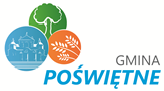 Urząd Gminy Poświętneul. Akacjowa 4, 26-315 Poświętne 
tel./fax: 44 756 45 34
e-mail: usc@poswietne.plwww.poswietne.pl, www.bip.poswietne.plRO.EL.10REJESTR WYBORCÓWREJESTR WYBORCÓWWymagane dokumenty:1. Wypełniony wniosek o wpisanie do rejestru wyborców.2. Do wniosku należy dołączyć:kserokopię ważnego dokumentu stwierdzającego tożsamość wnioskodawcy;pisemną deklarację, w której wnioskodawca podaje swoje obywatelstwo i adres stałego zamieszkania na terytorium Rzeczypospolitej Polskiej.1. Wypełniony wniosek o wpisanie do rejestru wyborców.2. Do wniosku należy dołączyć:kserokopię ważnego dokumentu stwierdzającego tożsamość wnioskodawcy;pisemną deklarację, w której wnioskodawca podaje swoje obywatelstwo i adres stałego zamieszkania na terytorium Rzeczypospolitej Polskiej.Formularz (druk):ro.el.10.1 – wniosek o wpisanie do rejestru wyborcówro.el.10.2 – deklaracja.ro.el.10.3 – wniosek o wykreślenie.ro.el.10.4 – wniosek o udostępnienie rejestru.ro.el.10.1 – wniosek o wpisanie do rejestru wyborcówro.el.10.2 – deklaracja.ro.el.10.3 – wniosek o wykreślenie.ro.el.10.4 – wniosek o udostępnienie rejestru.Opłaty:Czynności nie podlegają opłacie skarbowej.Czynności nie podlegają opłacie skarbowej.Kto może załatwić sprawę:Wyborca stale zamieszkały lub nigdzie niezamieszkały (bezdomny), 
ale stale przebywający na terenie gminy bez zameldowania na pobyt stały lub wyborca stale zamieszkały na obszarze gminy pod innym adresem aniżeli adres jego zameldowania na pobyt stały na obszarze tej gminy na własny wniosek wniesiony pisemnie do urzędu gminy zostanie umieszczony w rejestrze wyborców właściwym dla wskazanego miejsca zamieszkania lub przebywania. Wniosek można składać cały rok najpóźniej w ostatnim dniu pracy Urzędu przed dniem głosowania - w godzinach pracy Urzędu.Wyborca obywatel Unii Europejskiej nie będący obywatelem polskim, stale zamieszkały na obszarze gminy i uprawniony , na podstawie i w zakresie określonych w innych ustawach, do korzystania z praw wyborczych w Rzeczypospolitej Polskiej, o ile nie jest już wpisany do rejestru wyborców w innej gminie zostaje wpisany na własny wniosek do rejestru wyborców w miejscu przebywania - zameldowania.Wyborca stale zamieszkały lub nigdzie niezamieszkały (bezdomny), 
ale stale przebywający na terenie gminy bez zameldowania na pobyt stały lub wyborca stale zamieszkały na obszarze gminy pod innym adresem aniżeli adres jego zameldowania na pobyt stały na obszarze tej gminy na własny wniosek wniesiony pisemnie do urzędu gminy zostanie umieszczony w rejestrze wyborców właściwym dla wskazanego miejsca zamieszkania lub przebywania. Wniosek można składać cały rok najpóźniej w ostatnim dniu pracy Urzędu przed dniem głosowania - w godzinach pracy Urzędu.Wyborca obywatel Unii Europejskiej nie będący obywatelem polskim, stale zamieszkały na obszarze gminy i uprawniony , na podstawie i w zakresie określonych w innych ustawach, do korzystania z praw wyborczych w Rzeczypospolitej Polskiej, o ile nie jest już wpisany do rejestru wyborców w innej gminie zostaje wpisany na własny wniosek do rejestru wyborców w miejscu przebywania - zameldowania.Termin realizacji:Decyzję o wpisaniu do rejestru wyborców, w terminie 5 dni od daty złożenia wniosku.Udostępnianie rejestru wyborców następuje na wniosek.Decyzję o wpisaniu do rejestru wyborców, w terminie 5 dni od daty złożenia wniosku.Udostępnianie rejestru wyborców następuje na wniosek.Tryb odwoławczy:Od decyzji w sprawie odmowy wpisania do rejestru przysługuje prawo wniesienia skargi do właściwego miejscowo sądu rejonowego za pośrednictwem tutejszego Urzędu, w terminie 3 dni od dnia doręczenia decyzji.Na decyzję nie uwzględniającą reklamacji lub powodującą skreślenie z rejestru wnoszący reklamację bądź osoba skreślona z rejestru wyborców może wnieść w terminie 3 dni od dnia doręczenia decyzji, skargę za pośrednictwem tutejszego Urzędu do właściwego miejscowo sądu rejonowego.Od decyzji w sprawie odmowy wpisania do rejestru przysługuje prawo wniesienia skargi do właściwego miejscowo sądu rejonowego za pośrednictwem tutejszego Urzędu, w terminie 3 dni od dnia doręczenia decyzji.Na decyzję nie uwzględniającą reklamacji lub powodującą skreślenie z rejestru wnoszący reklamację bądź osoba skreślona z rejestru wyborców może wnieść w terminie 3 dni od dnia doręczenia decyzji, skargę za pośrednictwem tutejszego Urzędu do właściwego miejscowo sądu rejonowego.Podstawa prawna:Ustawa z dnia 5 stycznia 2011 r. Kodeks wyborczy. Rozporządzenie Ministra Spraw Wewnętrznych i Administracji z 27 lipca 2011 r. w sprawie rejestru wyborców oraz trybu przekazywania przez Rzeczpospolitą Polską innym państwom członkowskim Unii Europejskiej danych zawartych w tym rejestrze.Ustawa z dnia 5 stycznia 2011 r. Kodeks wyborczy. Rozporządzenie Ministra Spraw Wewnętrznych i Administracji z 27 lipca 2011 r. w sprawie rejestru wyborców oraz trybu przekazywania przez Rzeczpospolitą Polską innym państwom członkowskim Unii Europejskiej danych zawartych w tym rejestrze.Dodatkowe informacje:Rejestr wyborców jest udostępniany, na pisemny wniosek, do wglądu w urzędzie gminy najpóźniej w ostatnim dniu pracy Urzędu przed dniem głosowania - w godzinach pracy Urzędu.Rejestr wyborców jest udostępniany, na pisemny wniosek, do wglądu w urzędzie gminy najpóźniej w ostatnim dniu pracy Urzędu przed dniem głosowania - w godzinach pracy Urzędu.Uwagi:Dopisanie do rejestru wyborców dotyczy tylko osób na stałe zamieszkałych na terenie Gminy Poświętne, którzy nie są zameldowani na pobyt stały. Decyzję o wpisaniu do rejestru wyborców można wydać w sytuacji, kiedy zostanie udowodnione, że dana osoba na stałe zamieszkuje pod określonym adresem. To do wnioskodawcy należy udokumentowanie tego faktu poprzez przedłożenie dokumentów potwierdzających stały pobyt pod wskazanym adresem tj. dokumentu najmu lub własności itd., a także oświadczeń o stałym zamieszkaniu przez osoby wspólnie zamieszkujące w tym lokalu lub sąsiadów. Stałe zamieszkanie można również wykazać poprzez przedłożenie umowy o pracę lub zaświadczenia o zatrudnieniu lub ewentualnie przez przedłożenie oświadczeń z organizacji społecznych, stowarzyszeń itp. Osoba ubiegająca się o wpisanie do rejestru wyborców będąca zameldowana na pobyt czasowy jest zobowiązana do wyjaśnienia rozbieżności pomiędzy zadeklarowanym w zgłoszeniu meldunkowym pobytem czasowym, a  deklarowanym we wniosku o wpisanie do rejestru wyborców stałym pobytem. Niewykazanie stałego zamieszkania na terenie Gminy Poświętne może skutkować wydaniem decyzji o odmowie wpisania do rejestru wyborców.Dopisanie do rejestru wyborców dotyczy tylko osób na stałe zamieszkałych na terenie Gminy Poświętne, którzy nie są zameldowani na pobyt stały. Decyzję o wpisaniu do rejestru wyborców można wydać w sytuacji, kiedy zostanie udowodnione, że dana osoba na stałe zamieszkuje pod określonym adresem. To do wnioskodawcy należy udokumentowanie tego faktu poprzez przedłożenie dokumentów potwierdzających stały pobyt pod wskazanym adresem tj. dokumentu najmu lub własności itd., a także oświadczeń o stałym zamieszkaniu przez osoby wspólnie zamieszkujące w tym lokalu lub sąsiadów. Stałe zamieszkanie można również wykazać poprzez przedłożenie umowy o pracę lub zaświadczenia o zatrudnieniu lub ewentualnie przez przedłożenie oświadczeń z organizacji społecznych, stowarzyszeń itp. Osoba ubiegająca się o wpisanie do rejestru wyborców będąca zameldowana na pobyt czasowy jest zobowiązana do wyjaśnienia rozbieżności pomiędzy zadeklarowanym w zgłoszeniu meldunkowym pobytem czasowym, a  deklarowanym we wniosku o wpisanie do rejestru wyborców stałym pobytem. Niewykazanie stałego zamieszkania na terenie Gminy Poświętne może skutkować wydaniem decyzji o odmowie wpisania do rejestru wyborców.